Ms. Stanford7th Grade Science 1st Semester Study Guide**Please use this study guide along with your notes and or textbook**Scientific Method & Engineering Design Process- Chapter 1•	Scientific methods are the ways in which scientists follow steps to answer questions and solve problems.• You should know the steps of the scientific method and what each part means, for example “What is a hypothesis?”Measurement and Safety- Chapter 1•	Scientists use a variety of tools to measure and analyze the world around them. The International System of Units (SI) is a simple, reliable, and uniform system of measurement that is used by most scientists.•	You should know what the graduated cylinder, beaker , balance and spring scale measures.•	Before starting any science activity or science lab, review the safety symbols and the safety rules for that activity or lab. Don’t take chances with your health and safety.Laws of Motion- Chapter 20•	You should know the laws of motion and be able to recognize examples of each law.•	Objects at rest will not move unless acted upon by an unbalanced force.•	Newton’s second law is represented by the following equation: F = m  a.•	Newton’s third law of motion states that whenever one object exerts a force on a second object, the second object exerts an equal and opposite force on the first object.Speed and Motion- Chapter 19•	Velocity is speed in a given direction.•	Acceleration is the rate at which velocity changes.•	 You should be able to calculate speed and velocity if given the equation. S= D/TSimple Machines- Chapter 21•	In scientific terms, work is done when a force causes an object to move in the direction of the force.•	Work is calculated as force times distance. The unit of work is the  joule.•	You should know the six simple machines and be able to identify examples of each.Transverse and Longitudinal Waves- Chapter 22You should know the definition of each waveYou should be able to identify parts of each wave , such as the crest, trough, amplitude etc.You should know the definition of the different parts of the wave.Layers of the Earth- Chapter 15Four major layers of Earth. Crust, mantle, outer core, inner coreFive physical layers of Earth.You should know the physical composition of each layer. For example, the outer core is made mostly of liquid iron and metal.Mantle makes up 67%, Crust less than 1% and core roughly 33%Tectonic Plates- Chapter 15You should know which layer is made up of the tectonic platesWhat happens at or near the boundaries, such as geographical features formed from plate movement and that they move at cm per year.You should know the three types of boundaries, convergent, divergent and transform.Convergent- collide, forms mountainsDivergent- separate, sea floor spreading, mid ocean ridgesTransform- slide past each other, earthquakesMinerals- Chapter 13Definition of a mineral4 requirements of a mineral7 physical properties used to identify mineralsRock Cycle- Chapter 14DefinitionMajor processes that causes formation of the 3 major types of rocks.Natural Resources-  Chapter 18Definition of natural resource, nonrenewable, renewable  and conservationCells- Chapter 2Definition of cellOrganelle structure/ function of plant and animal cells p. 62Major differences between plant and animal cellsSample Questions____	1.	A scientist is unable to speak or move most of the muscles in his body. This scientist uses his cheek to push buttons on a type or keyboard that translates the words into a computerized voice. Which of these best describes the scientist’s device?____	2.	A student draws and labels the parts of an animal cell, as shown below. What organelle is labeled incorrectly?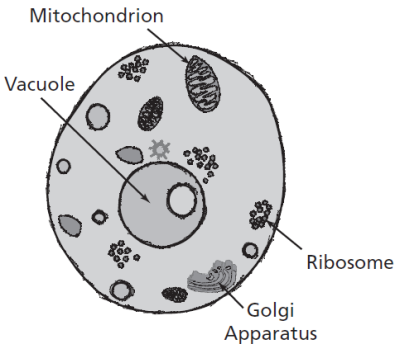 ____	3.	Which diagram best represents particle movement in a transverse wave?____	4.	What is smallest unit that can perform all the processes necessary for life?____	5.	Which example best describes Newton’s third law of motion?___	6.	Which is the most likely effect of a rise in global temperatures caused by human activities?____	7.	A students rode a bicycle 15 miles in 1.5 hours. What was the student’s average speed?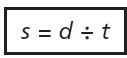 ____	8.	Technicians plan to develop a new type of keyboard that will have alphabet letters in different positions from a standard keyboard. Which will best help the technicians decide if the new keyboard is an improvement over the standard one?___	9.	In eukaryotic cells, which organelle contains the DNA?____	10.	Which geological feature was most likely formed when two lithospheric plates collided?____	11.	A portion of a human arm works as a simple machine.Which simple machine is most like a human arm?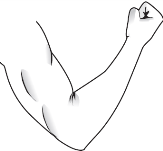 ____	12.	How much force was applied to a box that required 45 joules of work to push it up a3-meter-long ramp?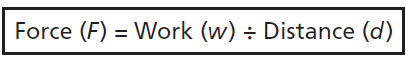 ____	13.	The Himalaya Mountains formed from a collision of the Indo-Australian plate with the Eurasian plate. Which best approximates the rate of movement of the Indo-Australian plate?____	14.	What part of the cell forms a barrier between the cell and its environment?____	15.	Students were studying how temperature affects water movement. The students added drops of food coloring to different temperatures of water. They measured the rates at which the food coloring spread throughout the water. Which tools would best help the students complete their investigation?____	16.	Which organ system is correctly matched with its main function?____	17.	Which of these is the most likely unintended consequence of using ethanol made from corn as a replacement for gasoline in automobile engines?____	18.	Which best describes one way igneous rocks form?____	19.	As  a wavelength decrease, the crests of the wave____	20.	Ribosomes, the organelles that make proteins, are found on the membranes of the____	21.	A cell is shown in the diagram below. What organelle is identified by the X?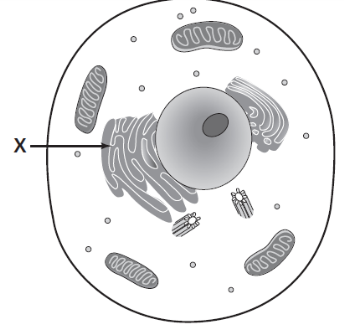 ____	22.	Students were observing a green, odorless mineral, with no visible crystals The mineral was very soft, with a slick feel. They compared its characteristics to the table below. Which of these were the students most likely observing?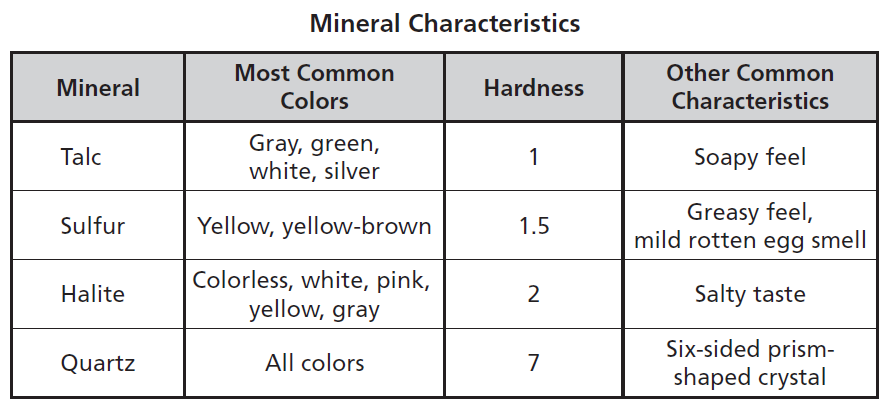 ____	23.	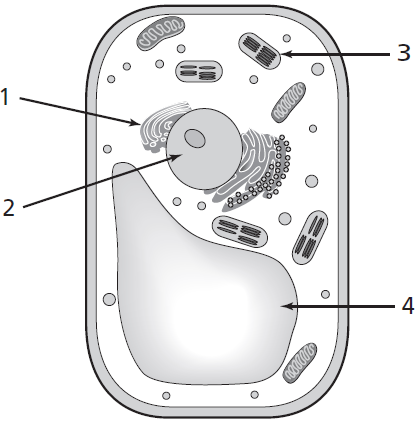 Which organelle captures an absorbs sunlight?____	24.	The chart shows some levels of organization in an organism. Which term best completes the chart?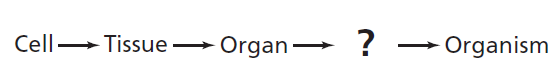 ____	25.	Which of the following organelles can be found inside both plant and animal cells?a.assistive, because the device makes the scientist famousc.adaptive, because the scientist can use the device for other tasksb.assistive, because the device enables the scientist to communicated.adaptive because the scientist can still move some parts of his bodya.mithochondrionc.vacuoleb.golgi complexd.Ribosomea.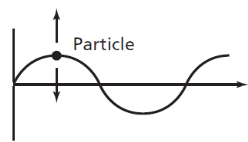 c.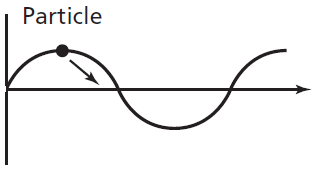 b.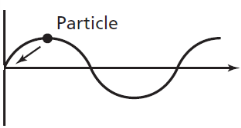 d.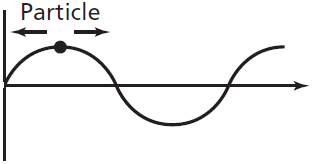 a.cellc.organelleb.nucleusd.protista.when a glass slid across a table, it spilled water when it stopped suddenlyc.when a passenger stepped from a boat to the shore, the boat moved away from the shore.b.an engine used less work to move a lighter car than when it moved a heavier card.A bowling ball rolled in a straight path when it was thrown towards bowling pins.a.rising sea levelsc.fewer tropical stormsb.more earthquakesd.increased soil erosiona.10 mphc.16.5 mphb.13.5 mphd.22.5 mpha.asking people their opinions of how they like standard keyboardsc. determining how much it will cost to make a new keyboardb.analyzing the problems that people have using standard keyboardsd.comparing the speeds at which people type on each style of keyboarda.nucleusc.smooth ERb.Golgi complexd.vacuolea.Lake Michiganc.Mississippi River deltab.Grand Canyond.Sierra Madre mountain rangea.a leverc.an inclined planeb.a wedged.a screwa.15 newtonsc.48 newtonsb.42 newtonsd.135 newtonsa.0.67 millimeters per yearc.6.7 meters per yearb.6.7 centimeters per yeard.67 meters per yeara.cell membranec.ribosomeb.nucleusd.cholesterola.beaker, thermometer, stopwatchc.spring scale, thermometer, stopwatchb.meter stick, thermometer, beakerd. graduated cylinder, thermometer, balancea.The excretory system defends the body from disease-causing organisms.c.The skeletal system distributes energy throughout the body.b. The nervous system controls body responses to the environment.d. The digestive system removes waste products from the body.a.a reduction in the use of nonrenewable fuelsc.a decrease in the amount of farmland available to produce food cropsb. lower emissions of sulfur and nitrogen compounds in auto exhaustd. lower fuel costs for consumersa.sedimentary rocks erodec.metamorphic rocks are melted, then cooledb.sedimentary rocks are compactedd.metamorphic rocks are deposited and cementeda.become widerc.get closer togetherb.become shorterd.get farther aparta.cell wall.c.mitochondria.b.endoplasmic reticulum.d.vacuolesa.centriolec.golgi apparatusb.ribosomed.endoplasmic reticuluma.Talcc.Haliteb.Sulfurd.Quartza.1c.3b.2d.4a.Organellec.Muscleb.Organ Systemd.Chemicala.E.R, golgi complex, chloroplastc.cell wall, nucleus, cytoplasmb.nucleus, cytoplasm, cell membraned.chloroplast, golgi complex, nucleus